2022 AAU DISNEY DUALS  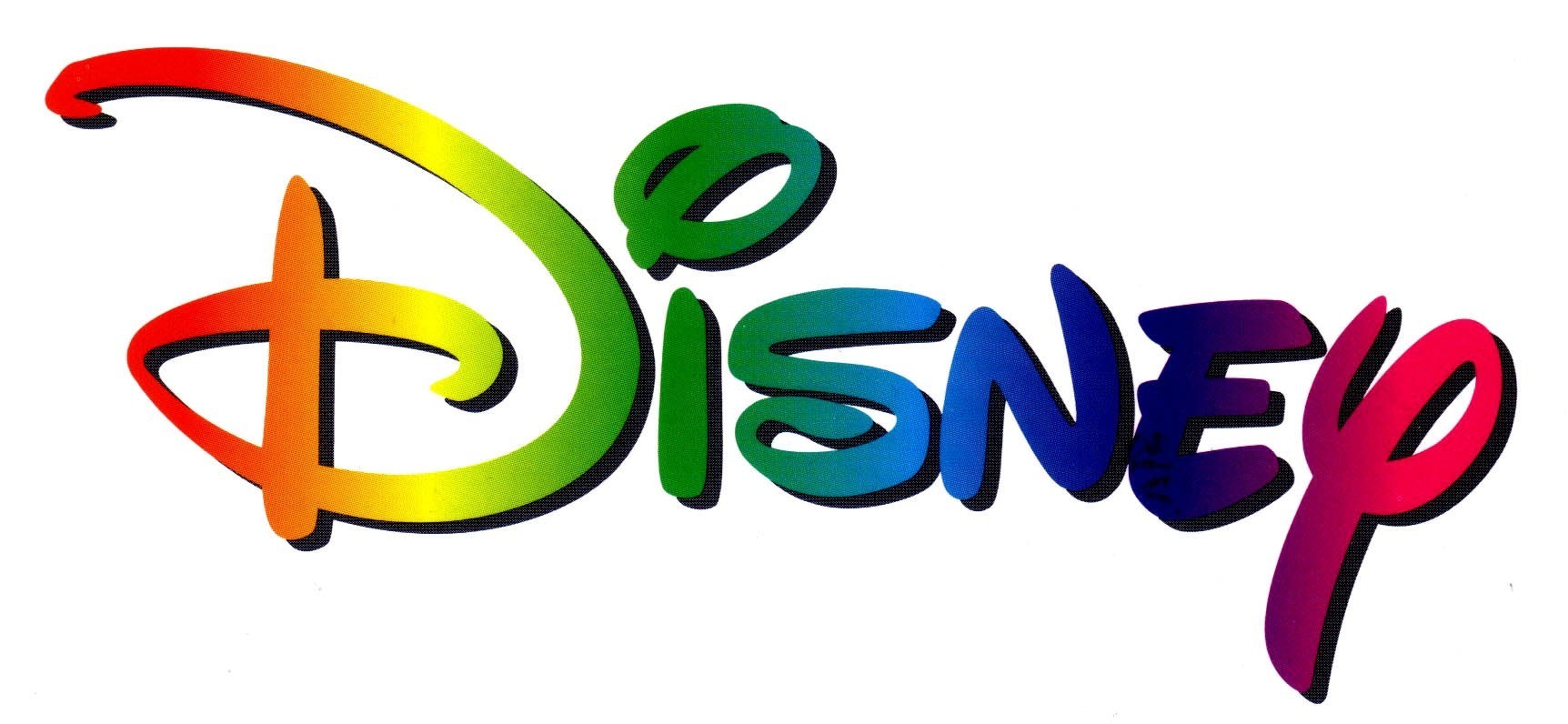 Goal-The purpose of this trip is to develop a team!!!, gain mat experience at a high level and have a fun time counting on each other.Who is eligible: incoming 7th grade - incoming seniors. Tentative Schedule  Tuesday, June 14, 2022Depart for Orlando, FL (8 PM) from high school parking lot. Wednesday, June 15thArrive in Orlando, check into condo, workout at local school then go to resort water park.Thursday, June 16th10-2pm Weigh ins -5 lb allowance, Lunch , Cocoa Beach, Coaches MeetingFriday, June 17th - Sunday, June 19th Competition days - Daily start time & schedule will vary. Feel time and pool time will be scheduled around the competition schedule. Competition will be at Orange County Convention Center.  West Concourse at 9800 International Drive. Orlando, FL  Sunday, June 20thDepart venue, got to Old Town Disney, leave for Indy.   Monday, June 21stOur arrival time back in Indianapolis will vary based on when we leave Florida. Parents  will be kept updated of our approx arrival time;  It will be in the mid-morning.Weight Classes  106 113 120 126 132 138 145 152 160 170 182 195 220 HWT  * A five (5) pound weight allowance is provided. No athlete may wrestle below his current High School Certification weight. ** Athletes may only wrestle one weight class above the class they weighed in at. What to Pack for Disney Duals & More info  1. Headgear, wrestling shoes, mouthpiece 2. Swim trunks, Sunscreen, flip flops, beach towel. Beach sand is HOT! 3. You will need summer clothes, personal shower items and hygiene products. Note: We have limited space so don’t over pack. We will also have access to laundry facilities (additional charge). 4. Socks…really…it’s amazing how many forget to pack enough socks! 5. Do not bring anything of value. WE ARE NOT RESPONSIBLE FOR ANYTHING LOST OR STOLEN WHILE ON THIS TRIP. 6. Spending money and healthy snacks (pack in bag). 7. NO COOLERS on the trip. We have limited space. 8. Any medication needs to be given to the coach in the original bottle with the proper instructions. 9. IMPORTANT: Wrestlers must have a current athletic physical on file prior to going. Must be dated AFTER April 1, 2022 (new season). Medical release.10. At the end of each day, wrestlers are to shower and clip your gear that you wore that day to be washed.  Laundry clip provided.  Call with any questions. Coach Tonte 317-371-2654What to do today!Make a $200 deposit (cash, check, online)Turn in complete Disney gear order formThis will ensure your wrestler is part of the Disney trip.  Deposits are already made for Miller Charter Bus and Rooming.Team will be staying in Condo’s this year. Holiday Inn Club Vacations @ Orange Lake Resort: 8505 W Irlo Bronson Memorial Hwy, Orlando FL 34747 (407) 477-7025. Any parents who wish to get a condo/room for this trip must text Tina Tonte (317)371-0751 for more detailed information.  Payments & How to afford this trip  Suggested Monthly Payment: $100 (March – June)  Total Cost: Approx $750 Expected cost is broken out below. This may change based on how many sponsors  and donations we are able to generate. If you pay $750 and we receive additional sponsorships that reduce the cost, your child will receive a credit on their account that  can be used as spending money on the trip or applied to next season’s practice pack. Wrestler’s are also encouraged to solicit individual sponsors to help offset their  portion of the costs. Sponsor letters are available per request. Ask Coach Tonte for letters. Hire-A-Wrestler is also a program we promote to help wrestlers earn money to go towards the trip. As opportunities become available we notify the kids/ you.  Payments: Cash & Check payments are accepted. Credit card and Paypal payments  can be made online at www.iswa.com/franklinwc Please put your wrestlers name and Disney in the comment section. Please note that the club is charged a 3% processing  fee for all online payments If a sponsor makes a $100 payment your wrestler will  receive a $97 credit to their account.  EXAMPLE - Cost Breakdown- Based on last year's figures.AAU Card $14  Registration $56 Bus $370 Hotel $202 Gear $130*Food Costs and spending money will be needed! *Managers price will be adjusted without team registration cost.Donations/ Sponsors  We are working on a gear sponsor as well as team sponsors to help reduce the cost.  Additionally, we encourage each wrestler to get individual sponsors to help offset their  individual costs.  Sponsor letters are provided.  Sponsors can make online donations at www.iswa.com/franklinwc (3% credit card processing fee applies). The wrestler's name should be put in the comment field and you will be notified that a donation has been applied to your wrestler’s account. Sponsorship Benefits  Sponsors that sponsor an individual wrestler will be added to our team Disney shirt ∙ Sponsors that sponsor the whole team receive additional benefits such as being added to our email list, promoted on social media and added to our website in addition to being on our team shirt.